VELAS SEMANALESCADA SEMANA ENCENDEREMOS UNA VELA DE ADVIENTO-PARA  (Mc 13, 33 - 37):“Hola, soy la vela Candela. Mi misión es la de ser luz en este tiempo de Adviento. Además quiero invitaros a que despertéis del sueño en el que estáis envueltos. Quizá sea sueño de ganas de tener, o de pasarlo bien únicamente, o de no hacer nada. Estad atentos porque se acerca la venida del Mesías. Yo con mi super-reloj os quiero despertar. Estad muy atentos a , que nos va a ayudar a no estar con legañas, sino a estar bien despiertos para descubrir a Jesús en cada hermano”.- PARA  (Mc 1, 1 - 8):“Hola, soy la vela Candelilla, hermana de la vela Candela. Ya habéis visto mi escoba. Voy como loca de una lado para otro barriendo. Barro todos los obstáculos que aparecen en nuestro camino. Barro las piedras que ponemos para que Jesús no nazca. Barro egoísmos, envidias y rencores. Soy especialista en barrer la desilusión y el aburrimiento. Soy Candelilla, la chiquita, como Juan el Bautista, que quiere que  que resalte sea la de Jesús. ¡Ponte en camino conmigo!”- PARA  (Jn 13, 6 - 8, 19 - 28):“Hola, soy el velón Candelón, primo hermano de Candela y de Candelilla. Estoy muy contento, porque el tercer domingo de adviento es el de la alegría. Vengo con mi super-brújula a enseñaros cómo podemos llegar a Belén. He navegado por muchos mares. Al final me he dado cuenta de que para que nazca Jesús en mi corazón he de escuchar con atención  de Dios. Y además he de cambiar algunas cosas que no están bien. Juan el Bautista es para mí un modelo muy importante. Te invito a que busques conmigo a Jesús. ¿Te apuntas?”- PARA  (Lc 1, 26 - 38)“Hola, soy Candelita, la hermana de Candelón. Soy muy pequeñita y pronto desapareceré, porque la gran LUZ del Nacimiento está ya muy próxima. No destaco mucho, pero soy especialista en escuchar y acogerla BuenaNoticia.Mi corazón está abierto, como el de María, ala Palabrade Dios. En estos días tan cercanos a  de Jesús me preparo con la oración y atendiendo a las personas que me necesitan. Te invito a que acojas en tu corazón al Niño que viene. ¿Estás dispuesto?”- PARA EL DÍA DE NAVIDAD (Jn 1, 1 - 18)La vela del día de  del Señor se llama Manuela. Ella nos trae un mensaje muy, pero que muy especial:“Hola, soy la vela Manuela, aunque mi verdadero nombre es Enmanuela, porque llevo en mi regazo al Enmanuel, LUZ para todas las personas de buena voluntad, alegría para los corazones sedientos de amor y de paz. Soy hermana de todos los que se sienten hermanos, de los que con su llama ponen calor a tantas situaciones de injusticia y pobreza en el mundo. Soy la vela más grande del planeta, porque Jesús, el Mesías, está en mis brazos y eso ¡no se puede aguantar! ¡Soy tan feliz! ¡Te invito a que transmitas con alegría inmensa el Nacimiento del Señor! Os deseo a todos la felicidad que nadie nos puede quitar, porque es chiquita y grande, como este bebé que ha revolucionado la historia. ¡Alégrate conmigo!”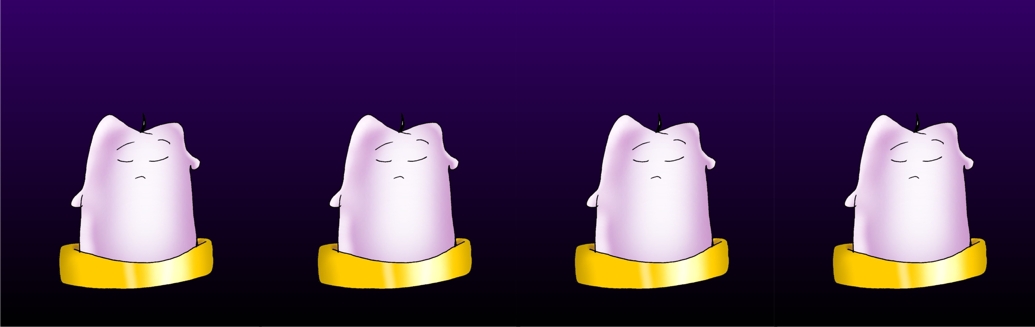 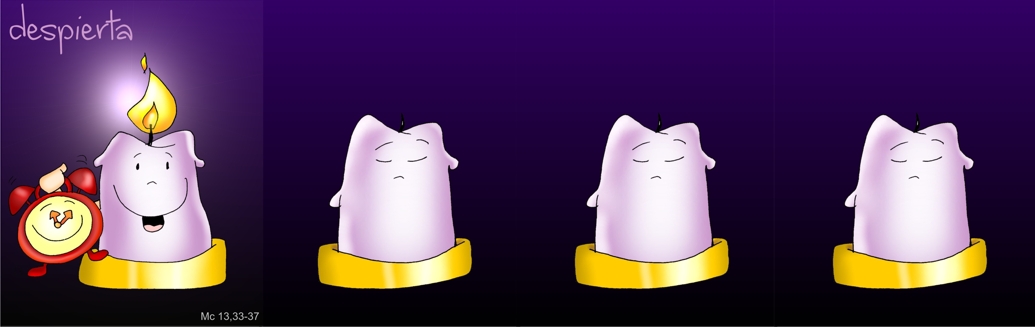 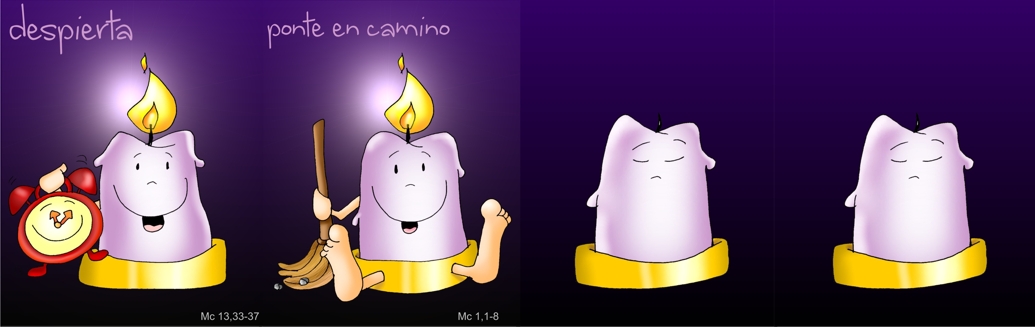 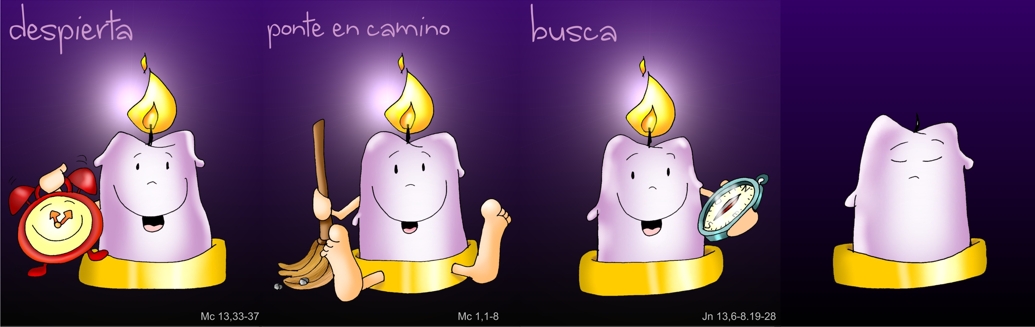 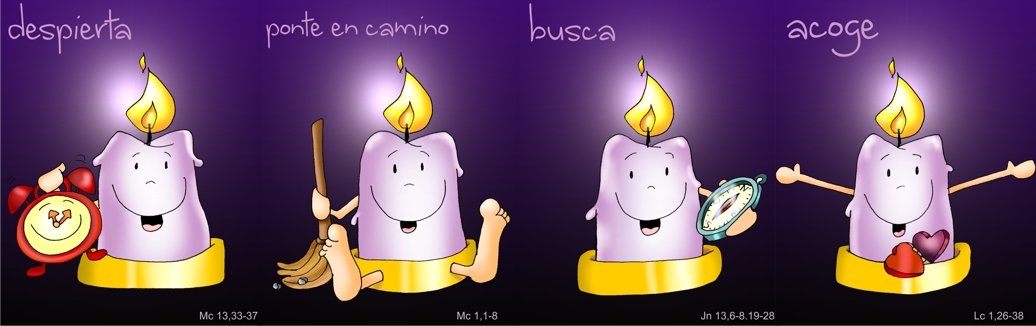 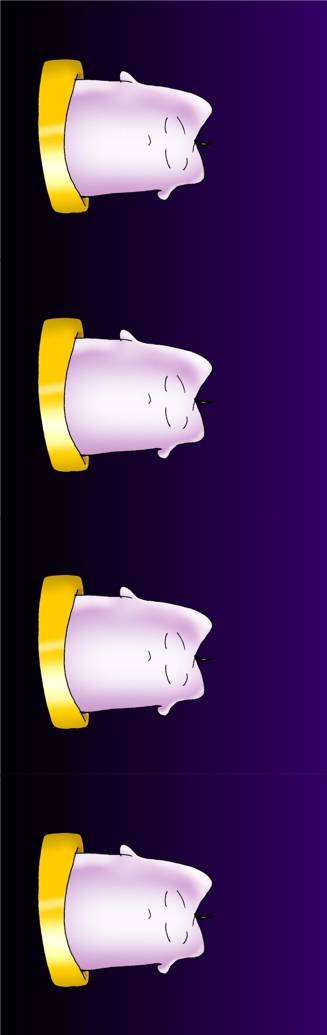 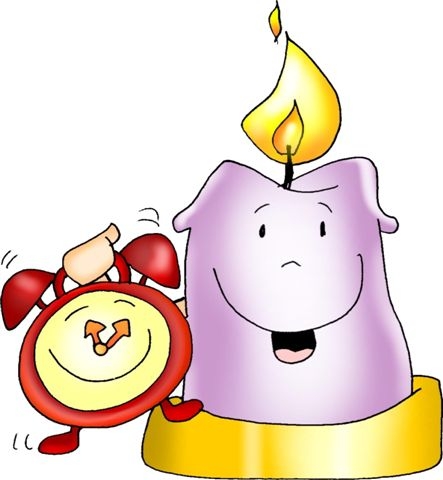 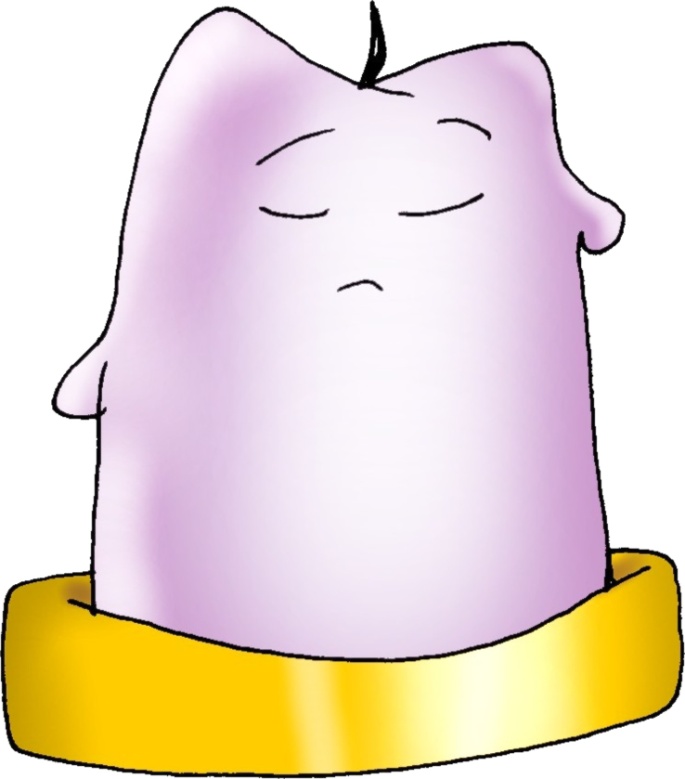 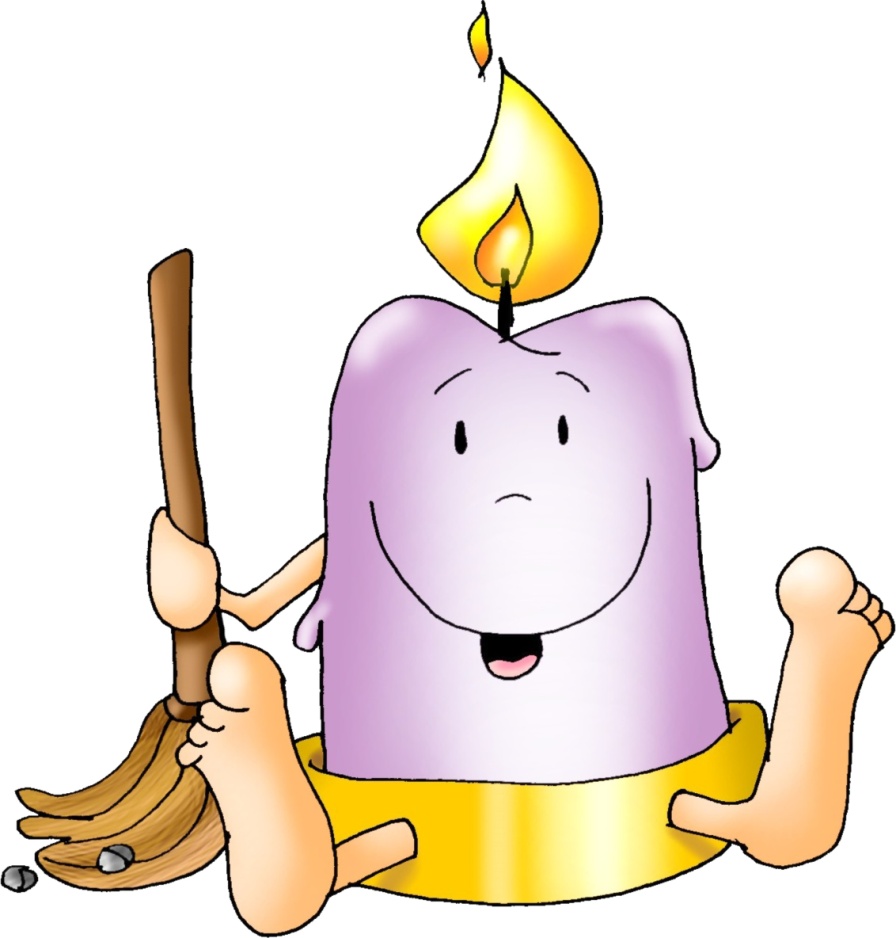 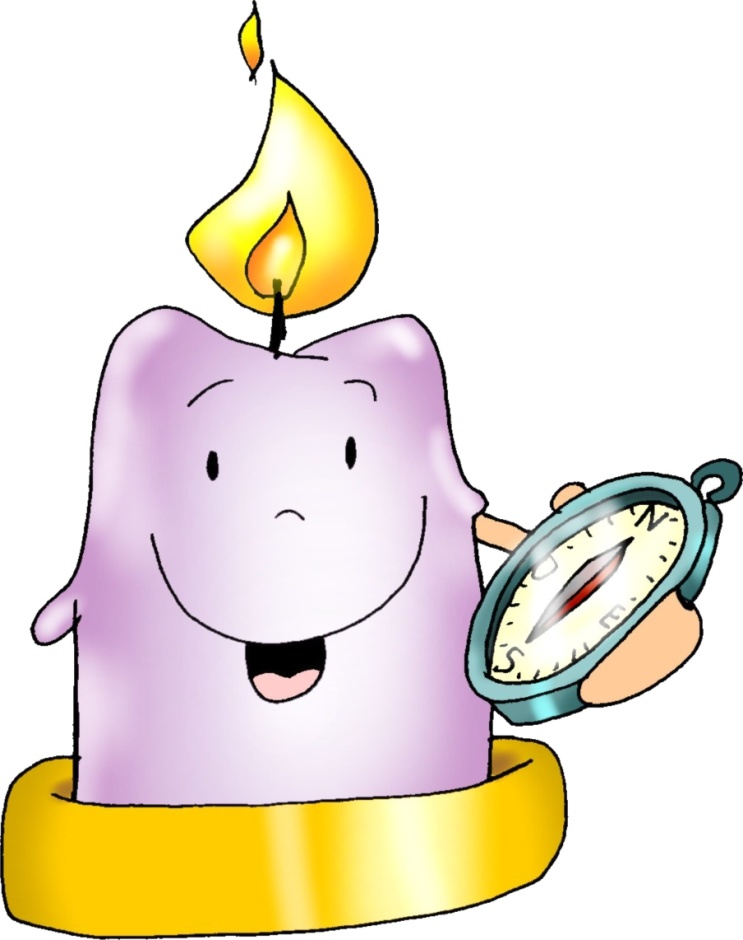 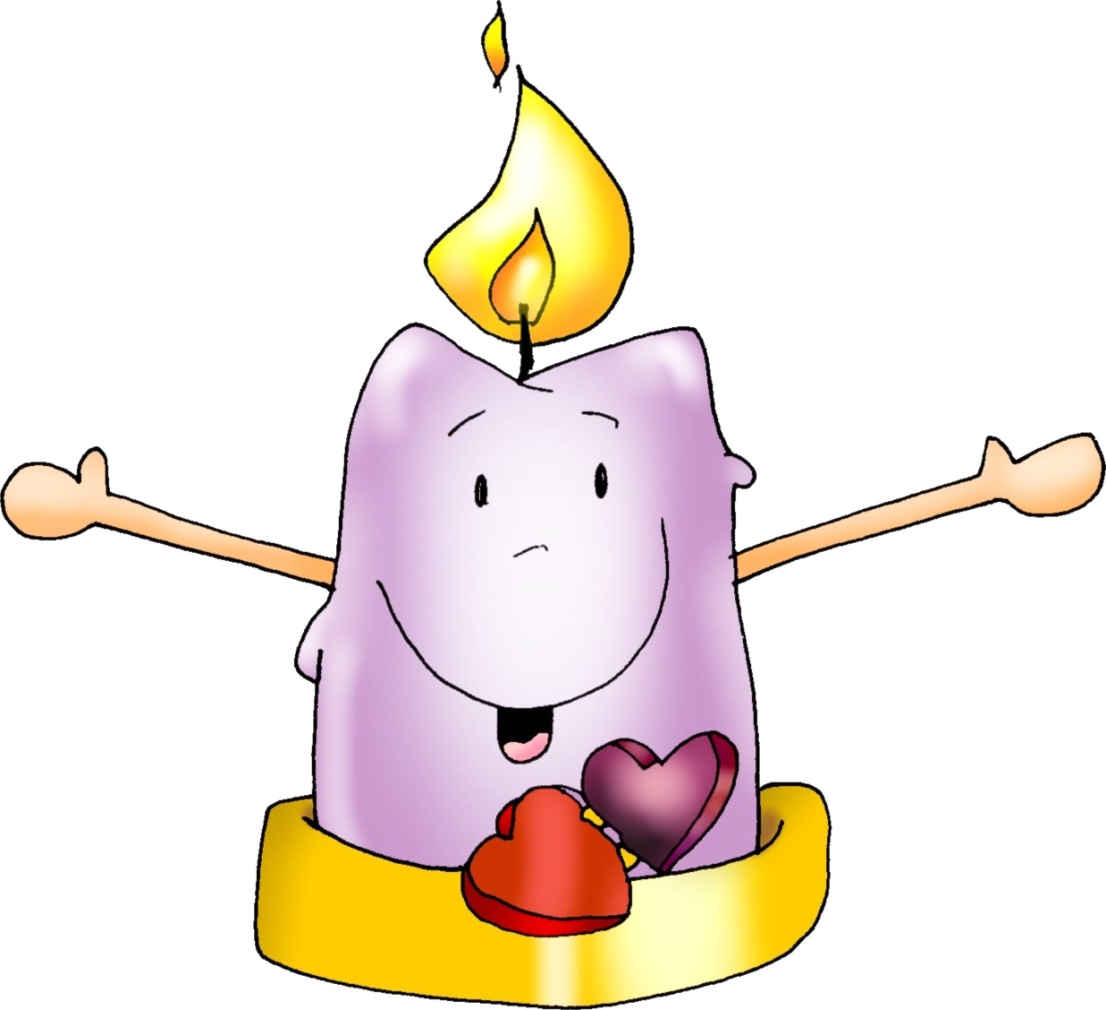 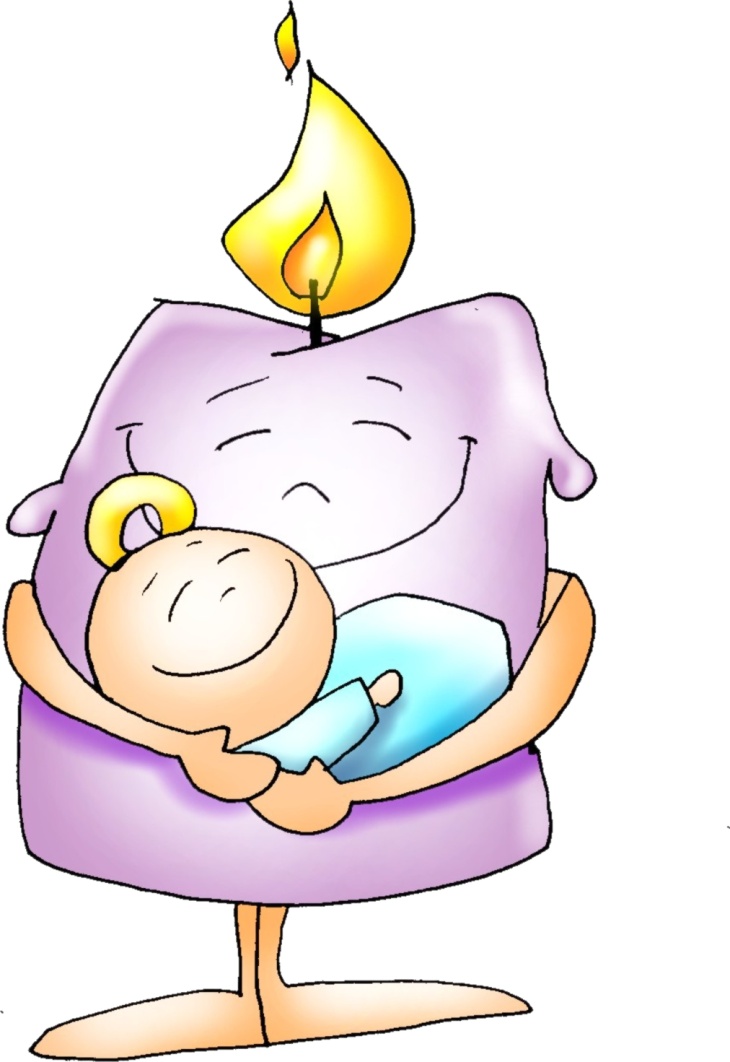 